Сроки приема документов: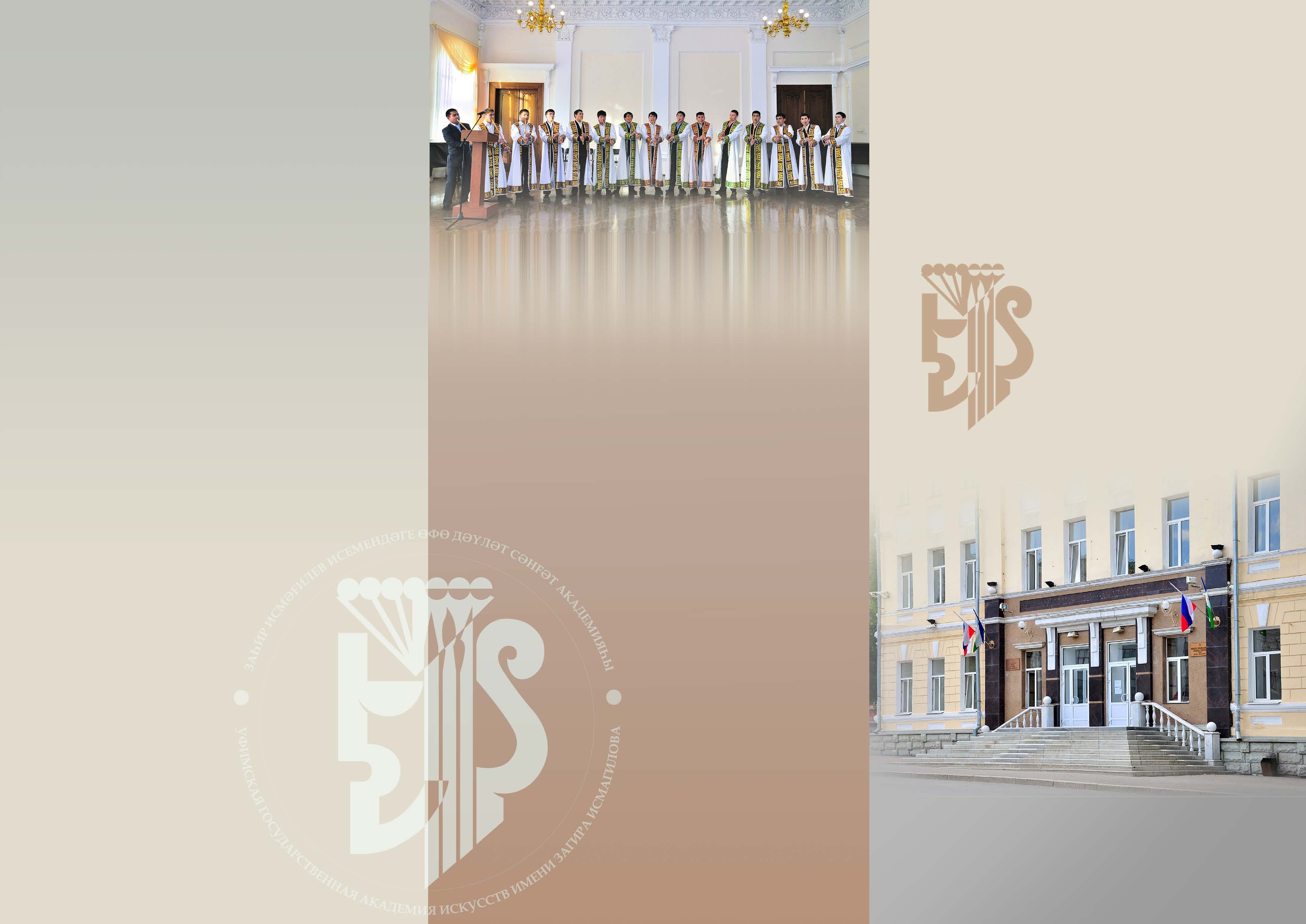 20 июня 2022 г. – начало приема документов по всем формам обучения и направлениям подготовки;7 июля 2022 г. – завершение приема документов по очной и заочной формам обучения в рамках контрольных цифр приема;22 августа 2022 г. – завершение приема документов по очной форме и заочной формам обучения по договорам об оказании платных образовательных услуг (2 ПОТОК).Сроки проведения вступительных испытаний:8 июля 2022 г. – начало вступительных испытаний по всем формам обучения и направлениям подготовки;23 августа 2022 г. – начало вступительных испытаний по очной и заочной формам обучения по договорам об оказании платных образовательных услуг (2 ПОТОК);29 августа 2022 г. – завершение вступительных испытаний по очной форме и заочной формам обучения по договорам об оказании платных образовательных услуг (2 ПОТОК).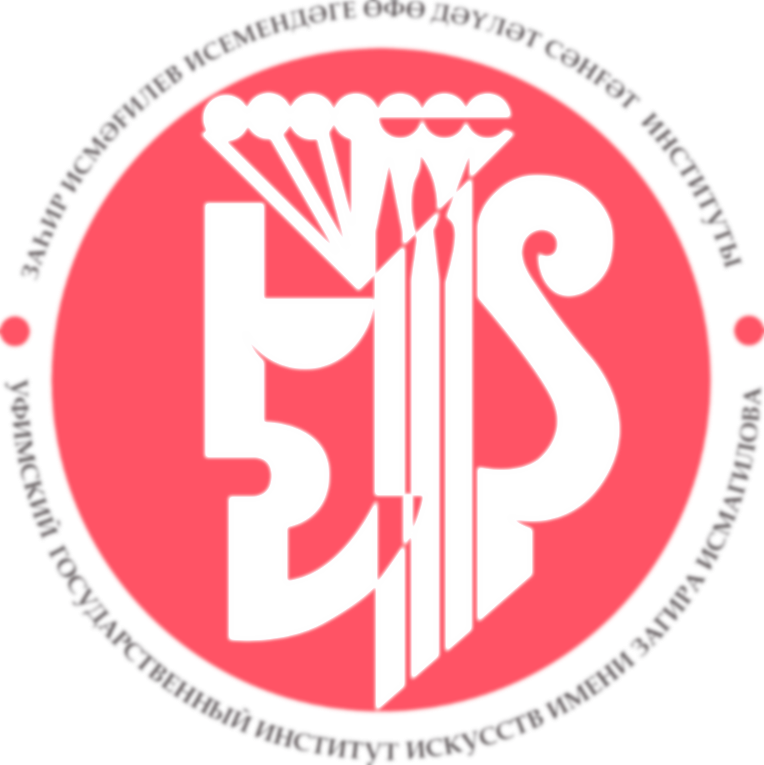 Консультации для поступающих:с 5 по 8 июля 2022 г.Иногородним предоставляется общежитиеВниманию выпускников образовательных учреждений СПО!Вступительные испытания по общеобразовательным предметам (русский язык и литература)проводятся Институтом самостоятельно.ДОКУМЕНТЫ, ПРЕДОСТАВЛЯЕМЫЕ В ПРИЕМНУЮ КОМИССИЮ: Документ об образовании (оригинал/копия);Ксерокопии: документ (документы), удостоверяющий личность, гражданство, СНИЛС; Документы, подтверждающие индивидуальные достижения поступающего;Фотографии размером 3x4 (2 шт)Адрес приемной комиссии: Основной корпус Института - ул. Ленина, 14 (остановки транспорта «Советская площадь»,«Гостиный двор»).Справки по телефону: 8(347) 276-19-36.E-mail: d.allaberdin@mail.ruАдреса и телефоны институтаОсновной корпус:450008, РБ, г. Уфа, ул. Ленина, 14 Приемная ректора:8(347) 272-49-83Второй учебный корпус:450071, РБ, г. Уфа, ул. Цюрупы, 9ufaart.ruМинистерство культуры Российской ФедерацииФедеральное государственное бюджетное образовательное учреждениевысшего образования«Уфимский государственный институтискусств имени Загира Исмагилова»       ПРИЁМАБИТУРИЕНТОВ2022Лицензия серия 90Л01 № 0009237 рег. № 2194от 15.06.2016 г., выдана Федеральной службой по надзору в сфере образования и науки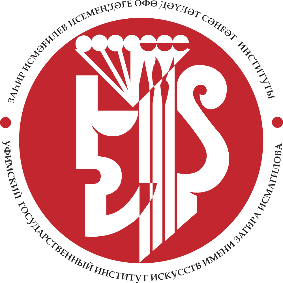 ПЕРЕЧЕНЬ СПЕЦИАЛЬНОСТЕЙ И НАПРАВЛЕНИЙ ПОДГОТОВКИ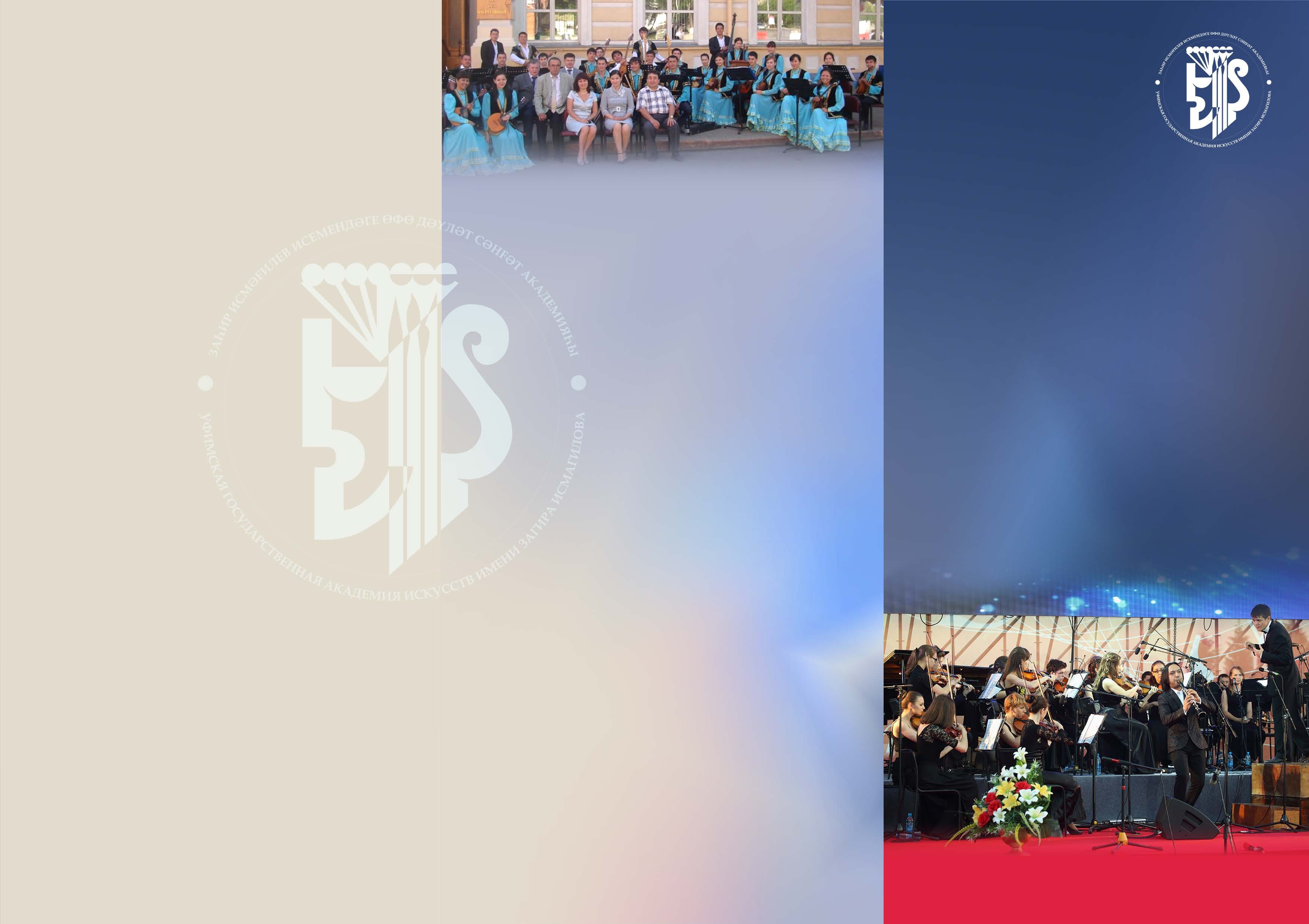 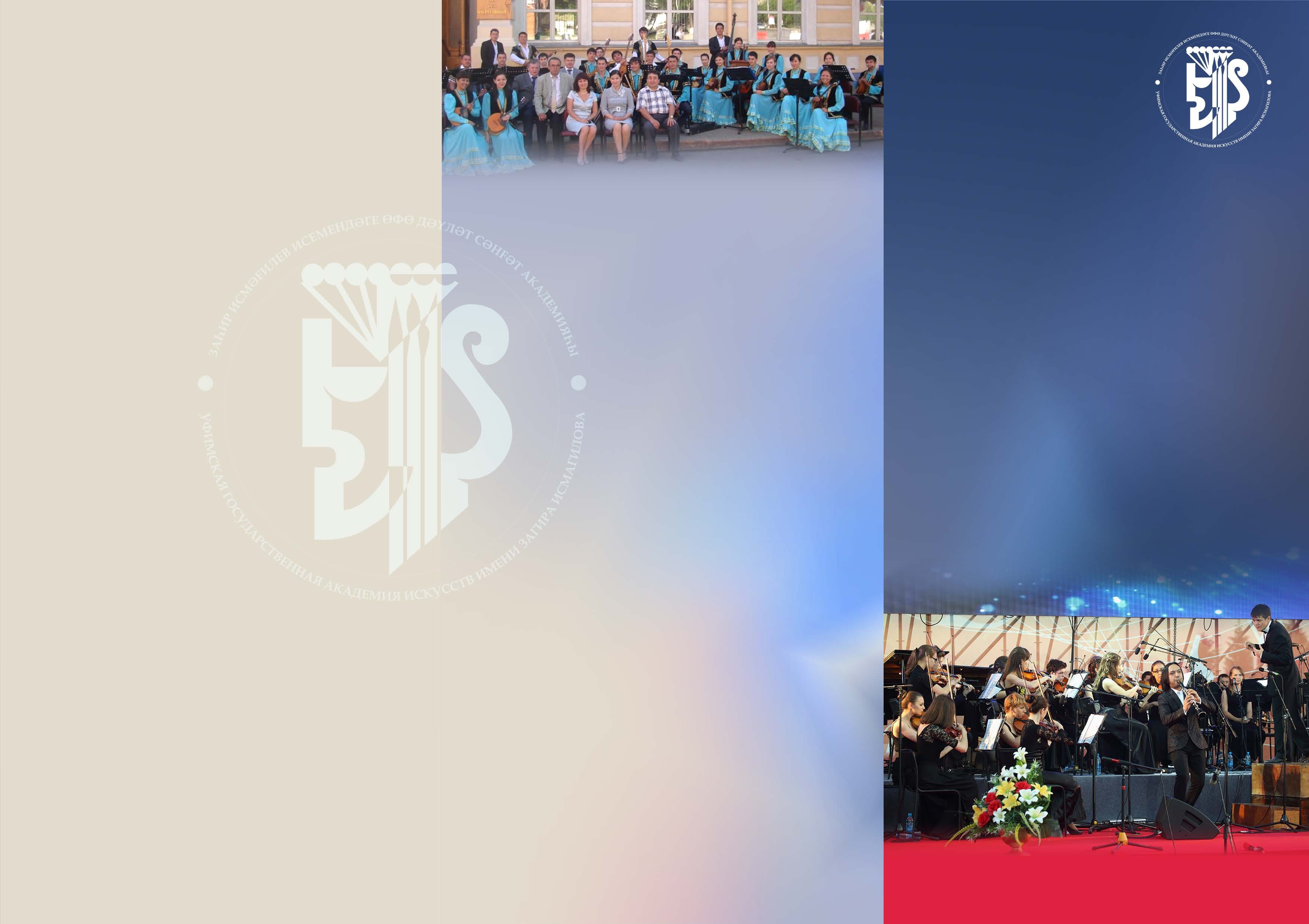 НА 2022 ГОДПрограммы бакалавриата:52.03.01 Хореографическое искусство [очная (бюдж., хозр.) и заочная (хозр.) формы обучения]53.03.01 Музыкальное искусство эстрадыИнструменты эстрадного оркестра [очная (бюдж., хозр.) и заочная (хозр.)  формы обучения]Эстрадно-джазовое пение [очная и заочная (хозр.)  формы обучения]53.03.02 Музыкально-инструментальное искусство [   очная (бюдж., хозр.) и заочная (хозр.)  формы обучения]Оркестровые духовые и ударные инструментыБаян, аккордеон и струнные щипковые инструментыНациональные инструменты народов России53.03.05 Дирижирование[очная (бюдж., хозр.) и заочная (хозр.) формы обучения]Дирижирование академическим хором53.03.06 Музыкознание	и музыкально-прикладное искусствоЭтномузыкология [очная форма обучения (бюдж., хозр.)]Музыкальная педагогика[заочная форма обучения (хозр.)]54.03.01 Дизайн[очная форма обучения (хозр.)]Программы специалитета:52.05.01 Актерское  искусство [очная форма обучения (бюдж., хозр.)]Артист драматического театра и кино52.05.02 Режиссура театра[заочная форма обучения (бюдж., хозр.)]53.05.01 Искусство концертного исполнительства[очная форма обучения (бюдж., хозр.)]ФортепианоКонцертные струнные инструментыКонцертные духовые и ударные инструментыКонцертные народные инструменты53.05.02 Худ. рук. оперно-симфоническиморкестром и академическим хором[очная форма обучения (бюдж., хозр.)]Худ. рук. академическим хором53.05.03 Музыкальная звукорежиссура [заочная форма обучения (хозр.)]53.05.04 Музыкально-театральное искусство [очная форма обучения (бюдж., хозр.)]Искусство оперного пения53.05.05 Музыковедение [очная форма обучения (бюдж., хозр.)]53.05.06 Композиция [очная форма обучения (бюдж., хозр.)]54.05.02 Живопись [очная форма обучения (бюдж., хозр.)]54.05.04 Скульптура [очная форма обучения (бюдж., хозр.)]Программы магистратуры:53.04.01 Музыкально-инструментальное искусство[очная (бюдж., хозр.) и заочная (хозр.) формы обучения]53.04.02 Вокальное искусство[очная (хозр.) и заочная (хозр.) формы обучения]Академическое пениеЭстрадно-джазовое пение 53.04.06 Музыкознание и музыкально-прикладное искусство[очная и заочная (хозр.) формы обучения]Этномузыкология Музыкальная педагогика54.04.01 Дизайн[очная форма обучения   (хозр.) ]ufaart.ru